Внимание! Муха-горбатка на территории Краснодарского края!Министерство сельского хозяйства и перерабатывающей промышленности Краснодарского края, Россельхознадзор по Краснодарскому краю и Республике Адыгея информируют, что в 2018 году в морских портах Новороссийск и Геленджик было зафиксировано 107 случаев выявления карантинного объекта многоядной мухи-горбатки в импортной продукции. Муха-горбатка способна поражать фрукты, овощи, картофель, муку, сою, сыр, вяленую рыбу, грибы. Указанный объект представляет серьезную угрозу человеку и животным, является переносчиком холеры. Методы борьбы с насекомыми: • понижение влажности и температуры в помещениях хранения; 
• использование клейких ловушек для взрослых насекомых; 
• выполнение элементарных правил гигиены, поддержание общей чистоты; 
• ликвидация продуктов жизнедеятельности животных, гниющих плодов и растительного мусора. 

Горячая линия 8 (861)222-20-31. 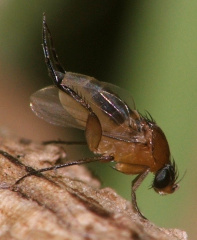 